	وزارت علوم تحقیقات و فناوری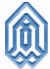 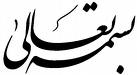 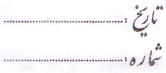 دانشگاه ایلام عنوان پایان نامه:نام و نام خانوادگی دانشجو:                                         شماره دانشجویی:                                    رشته و گرایش:با توجه به مطالعه و داوری نسخه ارسال شده به داور ، برگزاری جلسه دفاعیه پایان نامه فوق:الف) بلا مانع استب) نیاز به انجام اصلاحات به صورت ذیل می باشد.- با توجه به ماهیت و نوع اصلاحات، لازم است قبل از برگزاری جلسه دفاع پایان نامه اصلاح شود-اصلاحات ذکر شده در متن پایان نامه بعد از برگزاری جلسه دفاع، صورت گیردج) قابل دفاع نمی باشد. توضیحات  و یا انتقاد خاص مورد نظر را بیان فرمایید................................................................................................................................................................................................................................................................................................................................................................................................................................................................................................................نام و نام خانوادگی داور                                                    امضاء تاریخنام و نام خانوادگی مدیر گروه                                           امضاء تاریخ            نام و نام خانوادگی معاون آموزشی                                   امضاء تاریخ